                                                    ПроектПРАВИТЕЛЬСТВО БРЯНСКОЙ ОБЛАСТИПОСТАНОВЛЕНИЕот           2019 года  №  г. БрянскО признании утратившим силу постановления администрации Брянской области от 7 сентября2012 года №838	В соответствии с Законом Брянской области от 3 ноября 1997 года       № 28-З "О законах и иных нормативных правовых актах Брянской области" Правительство Брянской областиПОСТАНОВЛЯЮ:Признать утратившим силу постановление администрации Брянской области «О реализации неиспользуемого имущества ГУП «Брянский лесхоз» от  7 сентября 2012 года №838Губернатор                                                                                          А.В. БогомазЗаместитель  Губернатора				          Ю.В. ФилипенкоНачальник управления   лесами                                  В.И. ДзубанНачальник отдела делопроизводства	  		                            О.Н. ВоронинаИсп. Пафнутьев О.Б.т. 74-07-38	Пояснительная запискак проекту постановления Правительства Брянской области«О признании утратившим силу постановления администрации Брянской области от 7 сентября 2012 года №838»Проект постановления Правительства Брянской области «О признании утратившим силу постановления администрации Брянской области от 7 сентября 2012 года №838» подготовлен в соответствии с Законом Брянской области от 3 ноября 1997 года  № 28-З "О законах и иных нормативных правовых актах Брянской области". ГУП «Брянский лесхоз» в 2012 году была осуществлена работа по подготовке и проведению аукциона, однако аукцион не состоялся по причине отсутствия заявок.На момент проведения аукциона рыночная стоимость всего имущества составила 4 861 000рублей, в том числе стоимость земельного участка 1 276 000 рублей.В период 2013 года кадастровая стоимость земельного участка возросла до 13 135 824 рублей.В связи с этим в 2014 году был подготовлен и направлен проект постановления «О внесении изменений в постановление администрации Брянской области от 07.09.2012г. №838 «О реализации неиспользуемого имущества ГУП «Брянский лесхоз» по исключению земельного участка из общего перечня, который согласование не прошел.Также ГУП «Брянский лесхоз» был подготовлен новый отчет рыночной стоимости объектов недвижимости без учета земельного участка, цена которого составила 1 808 000 рублей.  В 2015 году были заказаны работы по уточнению границ земельного участка и постановки на кадастровый учет образуемой площади, после постановки на кадастровый учет площадь земельного участка составила            1 9160,0 кв.м., кадастровая стоимость – 12 347 662 рубля.ГУП «Брянский лесхоз» трижды осуществлялась оценка объектов недвижимости имущества, по результатам последней оценки рыночная стоимость составила 2 996 000рублей, в том числе земельный участок 1 141 000 рублей.На протяжении 7 лет объекты недвижимости подвергались разрушению, что привело их в технически негодные для использования по целевому назначению.В 2016 году, в соответствии с приказом управления имущественных отношений Брянской области от 21.12.2015г. №2060/1 «О создании и порядке работы комиссии по инвентаризации и проверке использования имущества ГУП «Брянский лесхоз», проводилась в том числе проверка состояния объектов расположенных в п. Климово, ул. Брянская, 60.Согласно акту инвентаризации такие объекты, как  склад общей площадью 131,8кв.м., столярный цех общей площадью  430,8 кв.м., цех переработки общей площадью 300,1 кв.м., здание (лесопильный цех) общей площадью 308,4 кв.м,  склад общей площадью  216,6кв.м. находятся в аварийном состоянии.В ноябре 2017 года ГУП «Брянский лесхоз» осуществило публикацию о продаже имущества в местной газете «Авангард» №50 (10477), однако покупателей не нашлось.Учитывая, что имущество не используется в хозяйственной деятельности ГУП «Брянский лесхоз»,  объекты недвижимости приходят в негодное состояние, потенциальные покупатели отсутствуют, вся работа проведенная ГУП «Брянский лесхоз» направленная на исполнение постановления администрации Брянской области от 07.09.2012г. №838 на протяжении многих лет не привела к ожидаемым результатам, считаем необходимым признать вышеуказанное постановление утратившим силу.               Принятие настоящего постановления Правительства Брянской области не потребует дополнительных средств из областного бюджета и не потребует внесения изменений в нормативные акты Брянской области.Начальник управления   лесами                                                    В.И. ДзубанИсп. Пафнутьев О.Б.т. 74-07-38ЛИСТ РАССЫЛКИ1. Управление лесами Брянской области2. Управление имущественных отношений Брянской области3. ГУП «Брянский лесхоз»Начальник управления лесами		                           В. И. ДзубанБрянской областиИсп. Пафнутьев О.Б.66-36-14Исх. №____от ______2019г.	                                                           Губернатору                                                        Брянской области                                                    А.В. БОГОМАЗУУважаемый Александр Васильевич! Управление лесами Брянской области просит Вас рассмотреть и подписать проект постановления Правительства Брянской области «О признании утратившим силу постановления администрации Брянской области от 7 сентября 2012 года №838» .Начальник управления                                                   В.И. ДзубанИсп. Пафнутьев О.Б.т. 74-07-38№ ____________                                                           Проект постановления_______________(дата поступления)«О признании утратившим силу постановления администрации Брянской области от 7 сентября 2012 года №838»             (краткое  содержание )Внесен                    Управлением  лесами Брянской  области                              _____________________________________________________		               (наименование службы  или  приемной)Основание :  Закон   Брянской области от 3 ноября 1997 года   № 28-З "О законах и иных нормативных правовых актах Брянской области"Визы  и  согласования :Правовое  управление   ______________________________________________                     (роспись, дата )Исполнитель                 _____Пафнутьев О.Б. т: 74-07-38______                                                                                                                                                                    (Ф.И.О.,  раб.телефон)Заключение эксперта ____________________________________                                                                                    ПодписьОпубликован на сайте: __________________________________________________________________________________________________________________________________ ЭКСПЕРТНОЕ ЗАКЛЮЧЕНИЕна проект постановления Правительства Брянской области«О признании утратившим силу постановления администрации Брянской области от 7 сентября 2012 года №838»           Я, начальник контрольно-правового отдела Чернов Александр Михайлович, провел экспертизу проекта постановления Правительства Брянской области «О признании утратившим силу постановления администрации Брянской области от 7 сентября 2012 года №838» в соответствии с постановлением Правительства от 26.02.2010 г. № 96 «Об антикоррупционной экспертизе нормативных правовых актов и проектов нормативных правовых актов» и установил, что данный проект постановления не содержит положений, способствующих созданию условий для проявления коррупции, а также коррупциогенных факторов.Начальник контрольно-правового                                     А.М. Чернов отдела АННОТАЦИЯК проекту постановления Правительства Брянской области«О признании утратившим силу постановления администрации Брянской области от 7 сентября 2012 года №838»Проект постановления Правительства Брянской области «О признании утратившим силу постановления администрации Брянской области от 7 сентября 2012 года №838» подготовлен в связи с отсутствием спроса на приобретение государственного имущества, а также в связи с тем, что объекты недвижимости приходят в негодное состояние.Начальник управления                                                                   В.И. Дзубан Исп. Пафнутьев О.Б.66-36-14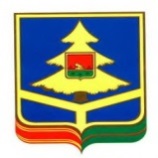      УПРАВЛЕНИЕ  ЛЕСАМИ  БРЯНСКОЙ  ОБЛАСТИПочтовый адрес: . Брянск, ул. Калинина, 34                                                  Телефон: (4832)74-21-86                                                   Факс: (4832)66-38-08                                                  E-mail:smug@online.bryansk.ruФ.И.О., должностьРосписьДатаЗамечанияА.Г. РезуновВице - Губернатор С.И. Карелинаначальник управленияимущественных отношенийБрянской области  